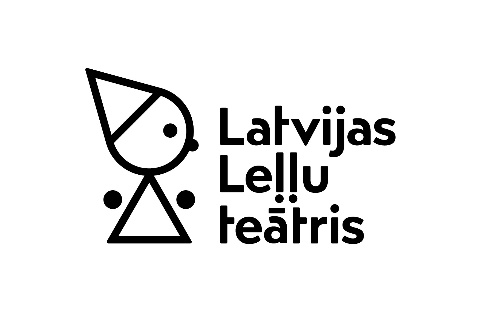 NAUDAS ATMAKSAS PIEPRASĪJUMS*jāaizpilda tikai gadījumā, ja biļetes iegādātas biļešu kasē. Elektroniski iegādātām biļetēm norādīt konta numuru nav nepieciešams!Kopā ar aizpildīto anketu uz biletes@lelluteatris.lv jānosūta biļešu fotogrāfija ar labi salasāmiem biļešu numuriem vai biļešu pdf fails. PALDIES PAR JŪSU PACIETĪBU UN UZTICĪBU!CERAM UZ TIKŠANOS IZRĀDĒS, TIKLĪDZ TAS BŪS IESPĒJAMS!SEKOJIET JAUNUMIEM MŪSU MĀJASLAPĀ www.lelluteatris.lvVārds / uzvārdsTelefona numursE-pasta adreseIzrādes nosaukumsIzrādes datums (dd-mm-gggg)Konta numurs*